1.1. Описание услуги1.1. Описание услуги1.1. Описание услуги1.1. Описание услуги1.1. Описание услуги1.1. Описание услуги1.1. Описание услугиВ рамках ИТ-услуги осуществляется комплекс мероприятий, позволяющий обеспечить в объеме реализованных бизнес-процессов стабильное функционирование информационной системы учета договоров по ФСБУ25/МСФО16 в установленной период доступности, а также своевременную поддержку пользователей данной системы.В рамках ИТ-услуги осуществляется комплекс мероприятий, позволяющий обеспечить в объеме реализованных бизнес-процессов стабильное функционирование информационной системы учета договоров по ФСБУ25/МСФО16 в установленной период доступности, а также своевременную поддержку пользователей данной системы.В рамках ИТ-услуги осуществляется комплекс мероприятий, позволяющий обеспечить в объеме реализованных бизнес-процессов стабильное функционирование информационной системы учета договоров по ФСБУ25/МСФО16 в установленной период доступности, а также своевременную поддержку пользователей данной системы.В рамках ИТ-услуги осуществляется комплекс мероприятий, позволяющий обеспечить в объеме реализованных бизнес-процессов стабильное функционирование информационной системы учета договоров по ФСБУ25/МСФО16 в установленной период доступности, а также своевременную поддержку пользователей данной системы.В рамках ИТ-услуги осуществляется комплекс мероприятий, позволяющий обеспечить в объеме реализованных бизнес-процессов стабильное функционирование информационной системы учета договоров по ФСБУ25/МСФО16 в установленной период доступности, а также своевременную поддержку пользователей данной системы.В рамках ИТ-услуги осуществляется комплекс мероприятий, позволяющий обеспечить в объеме реализованных бизнес-процессов стабильное функционирование информационной системы учета договоров по ФСБУ25/МСФО16 в установленной период доступности, а также своевременную поддержку пользователей данной системы.В рамках ИТ-услуги осуществляется комплекс мероприятий, позволяющий обеспечить в объеме реализованных бизнес-процессов стабильное функционирование информационной системы учета договоров по ФСБУ25/МСФО16 в установленной период доступности, а также своевременную поддержку пользователей данной системы.1.2. Способ подключения к ИТ-системе (если необходимо и в зависимости от технической возможности организации)1.2. Способ подключения к ИТ-системе (если необходимо и в зависимости от технической возможности организации)1.2. Способ подключения к ИТ-системе (если необходимо и в зависимости от технической возможности организации)1.2. Способ подключения к ИТ-системе (если необходимо и в зависимости от технической возможности организации)1.2. Способ подключения к ИТ-системе (если необходимо и в зависимости от технической возможности организации)1.2. Способ подключения к ИТ-системе (если необходимо и в зависимости от технической возможности организации)1.2. Способ подключения к ИТ-системе (если необходимо и в зависимости от технической возможности организации)	Ярлык на Портале терминальных приложений     «Толстый клиент» на АРМ пользователя (требуется СКЗИ на АРМ / не требуется)		Другой способ ___________ 	Ярлык на Портале терминальных приложений     «Толстый клиент» на АРМ пользователя (требуется СКЗИ на АРМ / не требуется)		Другой способ ___________ 	Ярлык на Портале терминальных приложений     «Толстый клиент» на АРМ пользователя (требуется СКЗИ на АРМ / не требуется)		Другой способ ___________ 	Ярлык на Портале терминальных приложений     «Толстый клиент» на АРМ пользователя (требуется СКЗИ на АРМ / не требуется)		Другой способ ___________ 	Ярлык на Портале терминальных приложений     «Толстый клиент» на АРМ пользователя (требуется СКЗИ на АРМ / не требуется)		Другой способ ___________ 	Ярлык на Портале терминальных приложений     «Толстый клиент» на АРМ пользователя (требуется СКЗИ на АРМ / не требуется)		Другой способ ___________ 	Ярлык на Портале терминальных приложений     «Толстый клиент» на АРМ пользователя (требуется СКЗИ на АРМ / не требуется)		Другой способ ___________ 1.3. Группа корпоративных бизнес-процессов / сценариев, поддерживаемых в рамках услуги   1.3. Группа корпоративных бизнес-процессов / сценариев, поддерживаемых в рамках услуги   1.3. Группа корпоративных бизнес-процессов / сценариев, поддерживаемых в рамках услуги   1.3. Группа корпоративных бизнес-процессов / сценариев, поддерживаемых в рамках услуги   1.3. Группа корпоративных бизнес-процессов / сценариев, поддерживаемых в рамках услуги   1.3. Группа корпоративных бизнес-процессов / сценариев, поддерживаемых в рамках услуги   1.3. Группа корпоративных бизнес-процессов / сценариев, поддерживаемых в рамках услуги    - БП ведения учета договоров аренды и субаренды НИ и ДИ (ФСБУ25/МСФО16); - БП ведения балансовой оценки договоров аренды и субаренды НИ и ДИ (ФСБУ25/МСФО16); - Формирование отчетности; - Общие БП для централизованного/децентрализованного решения; - Передача финансовых документов и данных карточек ППА в учетные системы через интеграционную шину или шаблоны в формате электронных таблиц. - БП ведения учета договоров аренды и субаренды НИ и ДИ (ФСБУ25/МСФО16); - БП ведения балансовой оценки договоров аренды и субаренды НИ и ДИ (ФСБУ25/МСФО16); - Формирование отчетности; - Общие БП для централизованного/децентрализованного решения; - Передача финансовых документов и данных карточек ППА в учетные системы через интеграционную шину или шаблоны в формате электронных таблиц. - БП ведения учета договоров аренды и субаренды НИ и ДИ (ФСБУ25/МСФО16); - БП ведения балансовой оценки договоров аренды и субаренды НИ и ДИ (ФСБУ25/МСФО16); - Формирование отчетности; - Общие БП для централизованного/децентрализованного решения; - Передача финансовых документов и данных карточек ППА в учетные системы через интеграционную шину или шаблоны в формате электронных таблиц. - БП ведения учета договоров аренды и субаренды НИ и ДИ (ФСБУ25/МСФО16); - БП ведения балансовой оценки договоров аренды и субаренды НИ и ДИ (ФСБУ25/МСФО16); - Формирование отчетности; - Общие БП для централизованного/децентрализованного решения; - Передача финансовых документов и данных карточек ППА в учетные системы через интеграционную шину или шаблоны в формате электронных таблиц. - БП ведения учета договоров аренды и субаренды НИ и ДИ (ФСБУ25/МСФО16); - БП ведения балансовой оценки договоров аренды и субаренды НИ и ДИ (ФСБУ25/МСФО16); - Формирование отчетности; - Общие БП для централизованного/децентрализованного решения; - Передача финансовых документов и данных карточек ППА в учетные системы через интеграционную шину или шаблоны в формате электронных таблиц. - БП ведения учета договоров аренды и субаренды НИ и ДИ (ФСБУ25/МСФО16); - БП ведения балансовой оценки договоров аренды и субаренды НИ и ДИ (ФСБУ25/МСФО16); - Формирование отчетности; - Общие БП для централизованного/децентрализованного решения; - Передача финансовых документов и данных карточек ППА в учетные системы через интеграционную шину или шаблоны в формате электронных таблиц. - БП ведения учета договоров аренды и субаренды НИ и ДИ (ФСБУ25/МСФО16); - БП ведения балансовой оценки договоров аренды и субаренды НИ и ДИ (ФСБУ25/МСФО16); - Формирование отчетности; - Общие БП для централизованного/децентрализованного решения; - Передача финансовых документов и данных карточек ППА в учетные системы через интеграционную шину или шаблоны в формате электронных таблиц.1.4. Интеграция с корпоративными ИТ-системами1.4. Интеграция с корпоративными ИТ-системами1.4. Интеграция с корпоративными ИТ-системами1.4. Интеграция с корпоративными ИТ-системами1.4. Интеграция с корпоративными ИТ-системами1.4. Интеграция с корпоративными ИТ-системами1.4. Интеграция с корпоративными ИТ-системамиИТ-системаГруппа процессовГруппа процессовГруппа процессовГруппа процессовГруппа процессовЕОСДО  - Хранение электронных копий документов, относящихся к объектам НИ, включая договоры.  - Хранение электронных копий документов, относящихся к объектам НИ, включая договоры.  - Хранение электронных копий документов, относящихся к объектам НИ, включая договоры.  - Хранение электронных копий документов, относящихся к объектам НИ, включая договоры.  - Хранение электронных копий документов, относящихся к объектам НИ, включая договоры.ЕОС НСИ - Получение справочника «Контрагенты». - Получение справочника «Контрагенты». - Получение справочника «Контрагенты». - Получение справочника «Контрагенты». - Получение справочника «Контрагенты».ЦУОС- Получение информации, касающейся бухгалтерского учета объектов НИ, в т.ч. стоимости объектов на определенную дату.- Получение информации, касающейся бухгалтерского учета объектов НИ, в т.ч. стоимости объектов на определенную дату.- Получение информации, касающейся бухгалтерского учета объектов НИ, в т.ч. стоимости объектов на определенную дату.- Получение информации, касающейся бухгалтерского учета объектов НИ, в т.ч. стоимости объектов на определенную дату.- Получение информации, касающейся бухгалтерского учета объектов НИ, в т.ч. стоимости объектов на определенную дату.ИСУП КС (И)- Передача финансовых документов и данных карточек ППА через интеграционную шину- Передача финансовых документов и данных карточек ППА через интеграционную шину- Передача финансовых документов и данных карточек ППА через интеграционную шину- Передача финансовых документов и данных карточек ППА через интеграционную шину- Передача финансовых документов и данных карточек ППА через интеграционную шинуСУРП КРЭА- Передача финансовых документов и данных карточек ППА через интеграционную шину- Передача финансовых документов и данных карточек ППА через интеграционную шину- Передача финансовых документов и данных карточек ППА через интеграционную шину- Передача финансовых документов и данных карточек ППА через интеграционную шину- Передача финансовых документов и данных карточек ППА через интеграционную шинуСУРП ТСЭ- Передача финансовых документов и данных карточек ППА через интеграционную шину - Передача финансовых документов и данных карточек ППА через интеграционную шину - Передача финансовых документов и данных карточек ППА через интеграционную шину - Передача финансовых документов и данных карточек ППА через интеграционную шину - Передача финансовых документов и данных карточек ППА через интеграционную шину 1С- Передача финансовых документов и данных карточек ППА через выгрузку файла электронных таблиц- Передача финансовых документов и данных карточек ППА через выгрузку файла электронных таблиц- Передача финансовых документов и данных карточек ППА через выгрузку файла электронных таблиц- Передача финансовых документов и данных карточек ППА через выгрузку файла электронных таблиц- Передача финансовых документов и данных карточек ППА через выгрузку файла электронных таблицСУРП ТК- Передача финансовых документов и данных карточек ППА для определенных БЕ через интеграционную шину- Передача финансовых документов и данных карточек ППА для определенных БЕ через интеграционную шину- Передача финансовых документов и данных карточек ППА для определенных БЕ через интеграционную шину- Передача финансовых документов и данных карточек ППА для определенных БЕ через интеграционную шину- Передача финансовых документов и данных карточек ППА для определенных БЕ через интеграционную шину1.5. Интеграция с внешними ИТ-системами1.5. Интеграция с внешними ИТ-системами1.5. Интеграция с внешними ИТ-системами1.5. Интеграция с внешними ИТ-системами1.5. Интеграция с внешними ИТ-системами1.5. Интеграция с внешними ИТ-системами1.5. Интеграция с внешними ИТ-системамиИТ-системаГруппа процессовГруппа процессовГруппа процессовГруппа процессовГруппа процессов1.6. Состав услуги1.6. Состав услуги1.6. Состав услуги1.6. Состав услуги1.6. Состав услуги1.6. Состав услуги1.6. Состав услугиЦентр поддержки пользователей - Прием, обработка, регистрация и маршрутизация поступающих обращений от пользователей;
 - Консультации в части подключения и авторизации в системе;
 - Первичное согласование листов исполнения (кроме организаций, подключенных к СЦУДП). - Прием, обработка, регистрация и маршрутизация поступающих обращений от пользователей;
 - Консультации в части подключения и авторизации в системе;
 - Первичное согласование листов исполнения (кроме организаций, подключенных к СЦУДП). - Прием, обработка, регистрация и маршрутизация поступающих обращений от пользователей;
 - Консультации в части подключения и авторизации в системе;
 - Первичное согласование листов исполнения (кроме организаций, подключенных к СЦУДП). - Прием, обработка, регистрация и маршрутизация поступающих обращений от пользователей;
 - Консультации в части подключения и авторизации в системе;
 - Первичное согласование листов исполнения (кроме организаций, подключенных к СЦУДП). - Прием, обработка, регистрация и маршрутизация поступающих обращений от пользователей;
 - Консультации в части подключения и авторизации в системе;
 - Первичное согласование листов исполнения (кроме организаций, подключенных к СЦУДП).Функциональная поддержка- Диагностика и устранение возникающих инцидентов и проблем в рамках поступающих обращений;
 - Консультирование пользователей по работе в ИТ-системе в объеме реализованных бизнес-процессов;
 - Настройка и адаптация функциональности ИТ-системы в рамках поступающих обращений, в случае если данные работы не влекут за собой  изменение логики реализованного бизнес-процесса;
 - Ведение матрицы ролей и полномочий, консультации пользователей по ролям;
 - Подготовка и тестирование обновлений ИТ-системы;
 - Подготовка учебных материалов и статей знаний по часто задаваемым вопросам и публикация их для общего доступа.- Диагностика и устранение возникающих инцидентов и проблем в рамках поступающих обращений;
 - Консультирование пользователей по работе в ИТ-системе в объеме реализованных бизнес-процессов;
 - Настройка и адаптация функциональности ИТ-системы в рамках поступающих обращений, в случае если данные работы не влекут за собой  изменение логики реализованного бизнес-процесса;
 - Ведение матрицы ролей и полномочий, консультации пользователей по ролям;
 - Подготовка и тестирование обновлений ИТ-системы;
 - Подготовка учебных материалов и статей знаний по часто задаваемым вопросам и публикация их для общего доступа.- Диагностика и устранение возникающих инцидентов и проблем в рамках поступающих обращений;
 - Консультирование пользователей по работе в ИТ-системе в объеме реализованных бизнес-процессов;
 - Настройка и адаптация функциональности ИТ-системы в рамках поступающих обращений, в случае если данные работы не влекут за собой  изменение логики реализованного бизнес-процесса;
 - Ведение матрицы ролей и полномочий, консультации пользователей по ролям;
 - Подготовка и тестирование обновлений ИТ-системы;
 - Подготовка учебных материалов и статей знаний по часто задаваемым вопросам и публикация их для общего доступа.- Диагностика и устранение возникающих инцидентов и проблем в рамках поступающих обращений;
 - Консультирование пользователей по работе в ИТ-системе в объеме реализованных бизнес-процессов;
 - Настройка и адаптация функциональности ИТ-системы в рамках поступающих обращений, в случае если данные работы не влекут за собой  изменение логики реализованного бизнес-процесса;
 - Ведение матрицы ролей и полномочий, консультации пользователей по ролям;
 - Подготовка и тестирование обновлений ИТ-системы;
 - Подготовка учебных материалов и статей знаний по часто задаваемым вопросам и публикация их для общего доступа.- Диагностика и устранение возникающих инцидентов и проблем в рамках поступающих обращений;
 - Консультирование пользователей по работе в ИТ-системе в объеме реализованных бизнес-процессов;
 - Настройка и адаптация функциональности ИТ-системы в рамках поступающих обращений, в случае если данные работы не влекут за собой  изменение логики реализованного бизнес-процесса;
 - Ведение матрицы ролей и полномочий, консультации пользователей по ролям;
 - Подготовка и тестирование обновлений ИТ-системы;
 - Подготовка учебных материалов и статей знаний по часто задаваемым вопросам и публикация их для общего доступа.Поддержка интеграционных процессов- Мониторинг интеграционных сценариев в рамках поддерживаемых бизнес-процессов;
 - Диагностика и устранение возникающих инцидентов и проблем в части передачи данных через интеграционную шину в рамках поступающих обращений.- Мониторинг интеграционных сценариев в рамках поддерживаемых бизнес-процессов;
 - Диагностика и устранение возникающих инцидентов и проблем в части передачи данных через интеграционную шину в рамках поступающих обращений.- Мониторинг интеграционных сценариев в рамках поддерживаемых бизнес-процессов;
 - Диагностика и устранение возникающих инцидентов и проблем в части передачи данных через интеграционную шину в рамках поступающих обращений.- Мониторинг интеграционных сценариев в рамках поддерживаемых бизнес-процессов;
 - Диагностика и устранение возникающих инцидентов и проблем в части передачи данных через интеграционную шину в рамках поступающих обращений.- Мониторинг интеграционных сценариев в рамках поддерживаемых бизнес-процессов;
 - Диагностика и устранение возникающих инцидентов и проблем в части передачи данных через интеграционную шину в рамках поступающих обращений.ИТ-инфраструктура- Ведение полномочий в ИТ-системе в рамках разработанной концепции ролей и полномочий – предоставление, продление, прекращение прав доступа пользователей;
 - Обновление программного обеспечения ИТ-системы в объеме реализованных функциональных направлений и бизнес-функций;
 - Установка и обновление серверного программного обеспечения, требуемого для бесперебойного функционирования ИТ-системы в соответствии со спецификацией;
 - Обеспечение резервного копирования и восстановления, в случае необходимости, баз данных.
 - Предоставление прав доступа, присвоение соответствующих ролей в системе ведения учетных записей пользователей.- Ведение полномочий в ИТ-системе в рамках разработанной концепции ролей и полномочий – предоставление, продление, прекращение прав доступа пользователей;
 - Обновление программного обеспечения ИТ-системы в объеме реализованных функциональных направлений и бизнес-функций;
 - Установка и обновление серверного программного обеспечения, требуемого для бесперебойного функционирования ИТ-системы в соответствии со спецификацией;
 - Обеспечение резервного копирования и восстановления, в случае необходимости, баз данных.
 - Предоставление прав доступа, присвоение соответствующих ролей в системе ведения учетных записей пользователей.- Ведение полномочий в ИТ-системе в рамках разработанной концепции ролей и полномочий – предоставление, продление, прекращение прав доступа пользователей;
 - Обновление программного обеспечения ИТ-системы в объеме реализованных функциональных направлений и бизнес-функций;
 - Установка и обновление серверного программного обеспечения, требуемого для бесперебойного функционирования ИТ-системы в соответствии со спецификацией;
 - Обеспечение резервного копирования и восстановления, в случае необходимости, баз данных.
 - Предоставление прав доступа, присвоение соответствующих ролей в системе ведения учетных записей пользователей.- Ведение полномочий в ИТ-системе в рамках разработанной концепции ролей и полномочий – предоставление, продление, прекращение прав доступа пользователей;
 - Обновление программного обеспечения ИТ-системы в объеме реализованных функциональных направлений и бизнес-функций;
 - Установка и обновление серверного программного обеспечения, требуемого для бесперебойного функционирования ИТ-системы в соответствии со спецификацией;
 - Обеспечение резервного копирования и восстановления, в случае необходимости, баз данных.
 - Предоставление прав доступа, присвоение соответствующих ролей в системе ведения учетных записей пользователей.- Ведение полномочий в ИТ-системе в рамках разработанной концепции ролей и полномочий – предоставление, продление, прекращение прав доступа пользователей;
 - Обновление программного обеспечения ИТ-системы в объеме реализованных функциональных направлений и бизнес-функций;
 - Установка и обновление серверного программного обеспечения, требуемого для бесперебойного функционирования ИТ-системы в соответствии со спецификацией;
 - Обеспечение резервного копирования и восстановления, в случае необходимости, баз данных.
 - Предоставление прав доступа, присвоение соответствующих ролей в системе ведения учетных записей пользователей.Модификация ИТ-системыРазвитие и модификация ИТ-системы в части реализации нового функционала в рамках настоящей услуги не осуществляетсяРазвитие и модификация ИТ-системы в части реализации нового функционала в рамках настоящей услуги не осуществляетсяРазвитие и модификация ИТ-системы в части реализации нового функционала в рамках настоящей услуги не осуществляетсяРазвитие и модификация ИТ-системы в части реализации нового функционала в рамках настоящей услуги не осуществляетсяРазвитие и модификация ИТ-системы в части реализации нового функционала в рамках настоящей услуги не осуществляется1.7. Наименование и место хранения пользовательской документации:1.7. Наименование и место хранения пользовательской документации:1.7. Наименование и место хранения пользовательской документации:1.7. Наименование и место хранения пользовательской документации:1.7. Наименование и место хранения пользовательской документации:1.7. Наименование и место хранения пользовательской документации:1.7. Наименование и место хранения пользовательской документации:	ИТ-системаПуть:
СУРП ГК мандант  300→  «Общие папки» → «ФСБУ25: Инструкции по учету аренды по ФСБУ25»СУРП ГК мандант  300→  «Общие папки» → «МСФО16 ОИ» → «МСФО16» → «Инструкции пользователя»  СУРП ГК мандант  320→  «Общие папки» → «Управление имуществом» → «Инструкции по учету аренды по ФСБУ»СУРП ГК мандант  320→  «Общие папки» → «Проект МСФО16» → «ОИ Операционные инструкции»СУРП ТК мандант 300→ «Общие папки» → «Управление имуществом» → «Проект МСФО16» → Операционные инструкцииСУРП ТК мандант 300→ «Общие папки» → «Управление имуществом» → ФСБУ25 Инструкции по учету аренды по ФСБУ25Путь:
СУРП ГК мандант  300→  «Общие папки» → «ФСБУ25: Инструкции по учету аренды по ФСБУ25»СУРП ГК мандант  300→  «Общие папки» → «МСФО16 ОИ» → «МСФО16» → «Инструкции пользователя»  СУРП ГК мандант  320→  «Общие папки» → «Управление имуществом» → «Инструкции по учету аренды по ФСБУ»СУРП ГК мандант  320→  «Общие папки» → «Проект МСФО16» → «ОИ Операционные инструкции»СУРП ТК мандант 300→ «Общие папки» → «Управление имуществом» → «Проект МСФО16» → Операционные инструкцииСУРП ТК мандант 300→ «Общие папки» → «Управление имуществом» → ФСБУ25 Инструкции по учету аренды по ФСБУ25Путь:
СУРП ГК мандант  300→  «Общие папки» → «ФСБУ25: Инструкции по учету аренды по ФСБУ25»СУРП ГК мандант  300→  «Общие папки» → «МСФО16 ОИ» → «МСФО16» → «Инструкции пользователя»  СУРП ГК мандант  320→  «Общие папки» → «Управление имуществом» → «Инструкции по учету аренды по ФСБУ»СУРП ГК мандант  320→  «Общие папки» → «Проект МСФО16» → «ОИ Операционные инструкции»СУРП ТК мандант 300→ «Общие папки» → «Управление имуществом» → «Проект МСФО16» → Операционные инструкцииСУРП ТК мандант 300→ «Общие папки» → «Управление имуществом» → ФСБУ25 Инструкции по учету аренды по ФСБУ25Путь:
СУРП ГК мандант  300→  «Общие папки» → «ФСБУ25: Инструкции по учету аренды по ФСБУ25»СУРП ГК мандант  300→  «Общие папки» → «МСФО16 ОИ» → «МСФО16» → «Инструкции пользователя»  СУРП ГК мандант  320→  «Общие папки» → «Управление имуществом» → «Инструкции по учету аренды по ФСБУ»СУРП ГК мандант  320→  «Общие папки» → «Проект МСФО16» → «ОИ Операционные инструкции»СУРП ТК мандант 300→ «Общие папки» → «Управление имуществом» → «Проект МСФО16» → Операционные инструкцииСУРП ТК мандант 300→ «Общие папки» → «Управление имуществом» → ФСБУ25 Инструкции по учету аренды по ФСБУ25Путь:
СУРП ГК мандант  300→  «Общие папки» → «ФСБУ25: Инструкции по учету аренды по ФСБУ25»СУРП ГК мандант  300→  «Общие папки» → «МСФО16 ОИ» → «МСФО16» → «Инструкции пользователя»  СУРП ГК мандант  320→  «Общие папки» → «Управление имуществом» → «Инструкции по учету аренды по ФСБУ»СУРП ГК мандант  320→  «Общие папки» → «Проект МСФО16» → «ОИ Операционные инструкции»СУРП ТК мандант 300→ «Общие папки» → «Управление имуществом» → «Проект МСФО16» → Операционные инструкцииСУРП ТК мандант 300→ «Общие папки» → «Управление имуществом» → ФСБУ25 Инструкции по учету аренды по ФСБУ25	Портал Госкорпорации «Росатом»Путь: … → …Путь: … → …Путь: … → …Путь: … → …Путь: … → …	Иное местоПуть: … → …Путь: … → …Путь: … → …Путь: … → …Путь: … → …	Иное местоПуть: … → …Путь: … → …Путь: … → …Путь: … → …Путь: … → …	Иное местоПуть: … → …Путь: … → …Путь: … → …Путь: … → …Путь: … → …1.8. Ограничения по оказанию услуги1.8. Ограничения по оказанию услуги1.8. Ограничения по оказанию услуги1.8. Ограничения по оказанию услуги1.8. Ограничения по оказанию услуги1.8. Ограничения по оказанию услуги1.8. Ограничения по оказанию услуги1.8.1. В п.1.3. представлен полный перечень групп бизнес-процессов / сценариев, реализованных в информационной системе.
Для каждого отдельно взятого Заказчика осуществляется поддержка того перечня бизнес-процессов/сценариев, который был внедрен и введен в постоянную (промышленную) эксплуатацию приказом по организации Заказчика.
1.8.2. Для автоматизированных/информационных систем в защищённом исполнении действуют ограничения, предусмотренные для объектов информатизации, аттестованных по требованиям безопасности информации.1.8.1. В п.1.3. представлен полный перечень групп бизнес-процессов / сценариев, реализованных в информационной системе.
Для каждого отдельно взятого Заказчика осуществляется поддержка того перечня бизнес-процессов/сценариев, который был внедрен и введен в постоянную (промышленную) эксплуатацию приказом по организации Заказчика.
1.8.2. Для автоматизированных/информационных систем в защищённом исполнении действуют ограничения, предусмотренные для объектов информатизации, аттестованных по требованиям безопасности информации.1.8.1. В п.1.3. представлен полный перечень групп бизнес-процессов / сценариев, реализованных в информационной системе.
Для каждого отдельно взятого Заказчика осуществляется поддержка того перечня бизнес-процессов/сценариев, который был внедрен и введен в постоянную (промышленную) эксплуатацию приказом по организации Заказчика.
1.8.2. Для автоматизированных/информационных систем в защищённом исполнении действуют ограничения, предусмотренные для объектов информатизации, аттестованных по требованиям безопасности информации.1.8.1. В п.1.3. представлен полный перечень групп бизнес-процессов / сценариев, реализованных в информационной системе.
Для каждого отдельно взятого Заказчика осуществляется поддержка того перечня бизнес-процессов/сценариев, который был внедрен и введен в постоянную (промышленную) эксплуатацию приказом по организации Заказчика.
1.8.2. Для автоматизированных/информационных систем в защищённом исполнении действуют ограничения, предусмотренные для объектов информатизации, аттестованных по требованиям безопасности информации.1.8.1. В п.1.3. представлен полный перечень групп бизнес-процессов / сценариев, реализованных в информационной системе.
Для каждого отдельно взятого Заказчика осуществляется поддержка того перечня бизнес-процессов/сценариев, который был внедрен и введен в постоянную (промышленную) эксплуатацию приказом по организации Заказчика.
1.8.2. Для автоматизированных/информационных систем в защищённом исполнении действуют ограничения, предусмотренные для объектов информатизации, аттестованных по требованиям безопасности информации.1.8.1. В п.1.3. представлен полный перечень групп бизнес-процессов / сценариев, реализованных в информационной системе.
Для каждого отдельно взятого Заказчика осуществляется поддержка того перечня бизнес-процессов/сценариев, который был внедрен и введен в постоянную (промышленную) эксплуатацию приказом по организации Заказчика.
1.8.2. Для автоматизированных/информационных систем в защищённом исполнении действуют ограничения, предусмотренные для объектов информатизации, аттестованных по требованиям безопасности информации.1.8.1. В п.1.3. представлен полный перечень групп бизнес-процессов / сценариев, реализованных в информационной системе.
Для каждого отдельно взятого Заказчика осуществляется поддержка того перечня бизнес-процессов/сценариев, который был внедрен и введен в постоянную (промышленную) эксплуатацию приказом по организации Заказчика.
1.8.2. Для автоматизированных/информационных систем в защищённом исполнении действуют ограничения, предусмотренные для объектов информатизации, аттестованных по требованиям безопасности информации.1.9. Норматив на поддержку1.9. Норматив на поддержку1.9. Норматив на поддержку1.9. Норматив на поддержку1.9. Норматив на поддержку1.9. Норматив на поддержку1.9. Норматив на поддержкуПодразделениеПредельное значение трудозатрат на поддержку 1 единицы объемного показателя по услуге (чел.мес.)Предельное значение трудозатрат на поддержку 1 единицы объемного показателя по услуге (чел.мес.)Предельное значение трудозатрат на поддержку 1 единицы объемного показателя по услуге (чел.мес.)Предельное значение трудозатрат на поддержку 1 единицы объемного показателя по услуге (чел.мес.)Предельное значение трудозатрат на поддержку 1 единицы объемного показателя по услуге (чел.мес.)Функциональная поддержка для организаций, не подключенных к СЦУДП 0,0100000 0,0100000 0,0100000 0,0100000 0,0100000Функциональная поддержка для организаций, подключенных к СЦУДП0,00950540,00950540,00950540,00950540,0095054Поддержка интеграционных процессовИТ-инфраструктура 0,0003636 0,0003636 0,0003636 0,0003636 0,00036361.10. Дополнительные параметры оказания услуги1.10. Дополнительные параметры оказания услуги1.10. Дополнительные параметры оказания услуги1.10. Дополнительные параметры оказания услуги1.10. Дополнительные параметры оказания услуги1.10. Дополнительные параметры оказания услуги1.10. Дополнительные параметры оказания услуги1.10.1. Допустимый простой ИТ-ресурса в течении года, часов15,5515,5515,5515,5515,551.10.2. Срок хранения данных резервного копирования (в календарных днях)31313131311.10.3. Целевая точка восстановления ИТ-ресурса (RPO) (в рабочих часах)444441.10.4. Целевое время восстановления ИТ-ресурса (RTO) (в рабочих часах)888881.10.5. Обеспечение катастрофоустойчивости ИТ-ресурсадля данной услуги не применяетсядля данной услуги не применяетсядля данной услуги не применяетсядля данной услуги не применяетсядля данной услуги не применяется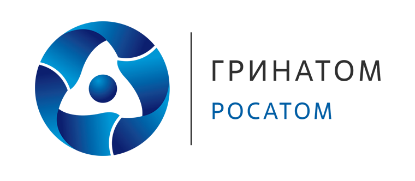 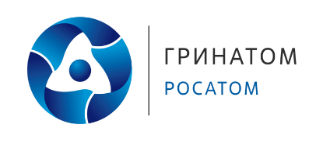 